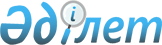 О переименовании улицы села Воскресенка Воскресенского сельского округа Качирского районаРешение акима Воскресенского сельского округа Качирского района Павлодарской области от 6 марта 2017 года № 1-03/03. Зарегистрировано Департаментом юстиции Павлодарской области 28 марта 2017 года № 5425
      В соответствии с пунктом 2 статьи 35 Закона Республики Казахстан от 23 января 2001 года "О местном государственном управлении и самоуправлении в Республике Казахстан", подпунктом 4) статьи 14 Закона Республики Казахстан от 8 декабря 1993 года "Об административно-территориальном устройстве Республики Казахстан", учитывая мнение жителей села Воскресенка Воскресенского сельского округа и на основании заключения областной ономастической комиссии от 21 ноября 2016 года аким Воскресенского сельского округа РЕШИЛ:
      1. Переименовать улицу "Совхозная" на улицу "Тәуелсіздік" в селе Воскресенка Воскресенского сельского округа Качирского района.
      2. Контроль за исполнением настоящего решения оставляю за собой.
      3. Настоящее решение вводится в действие по истечении десяти календарных дней после дня его первого официального опубликования.
					© 2012. РГП на ПХВ «Институт законодательства и правовой информации Республики Казахстан» Министерства юстиции Республики Казахстан
				
      Аким Воскресенского сельского округа

О. Жаркина
